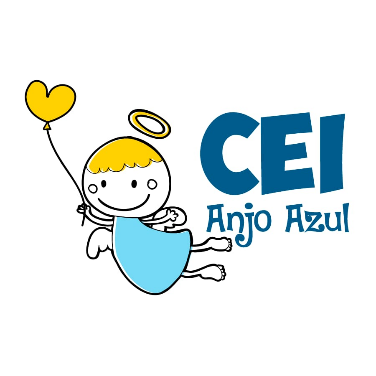 CENTRO DE EDUCAÇÃO INFANTIL ANJO AZULRua 31 de Março/nº 1508Lacerdópolis – SCCEP: 89660 000 Fone: (49) 3552 0279Coordenadora: Marizane Dall’OrsolettaE mail: ceianjoazullacerdopolis@gmail.com Blog: www.ceianjoazul.blogspot.comEXPRESSÃO ARTÍSTICA  – PROFESSORA ANA CAROLINEOLÁ  QUERIDAS CRIANÇAS!!APROVEITEM SEU TEMPO, ESTUDEM E BRINQUEMPRÉ lBRINCANDO COM DOBRADURAS DE PAPELDOBRADURA É UMA TÉCNICA EM QUE UTILIZAMOS PAPEL – SEM RECORTES E SEM COLA – PARA CRIAR FIGURAS ATRAVÉS DAS DOBRAS.ABAIXO SEGUEM ANEXOS  DE MODELOS PASSO A PASSO PARA CRIAREM DOBRADURAS JUNTOS COM A FAMÍLIA.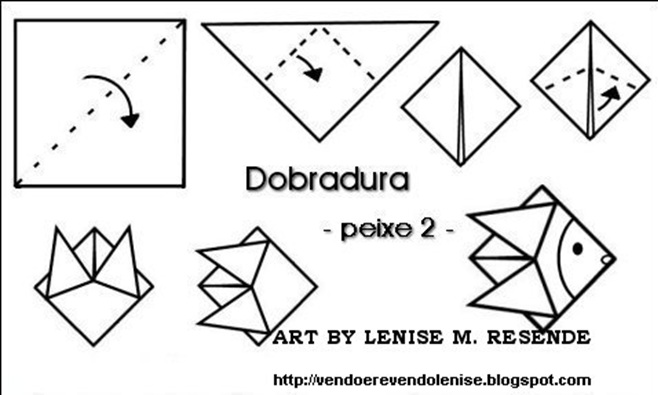 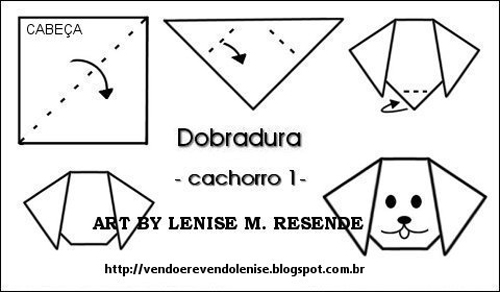 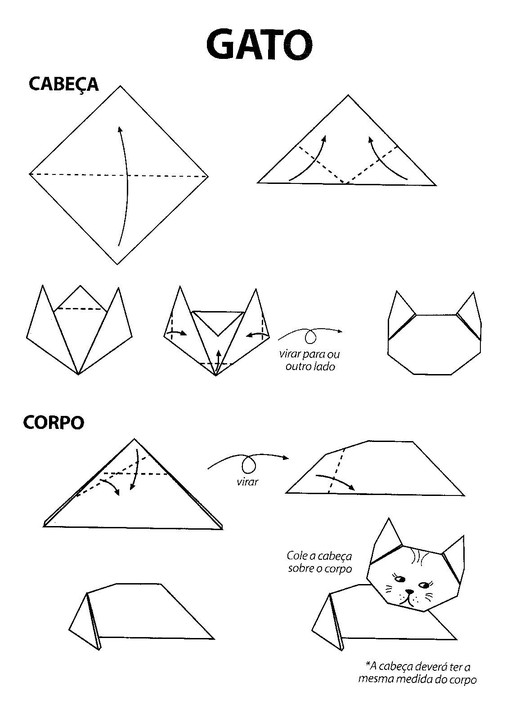 AGORA É SÓ SE DIVERTIR COM AS DOBRADURAS DOS ANIMAIZINHOS!ÓTIMA SEMANA A TODOS.UM FORTE ABRAÇO!